Lost and Found Word Mat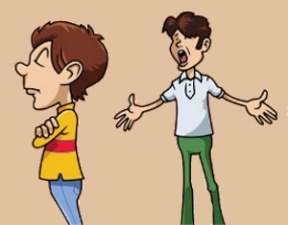 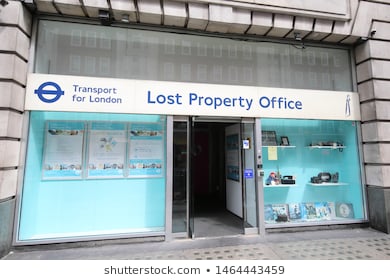 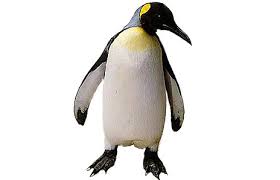 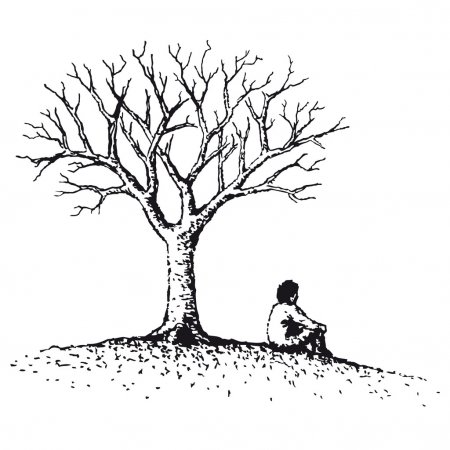 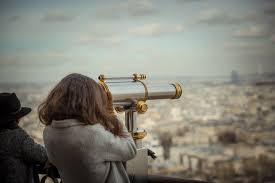 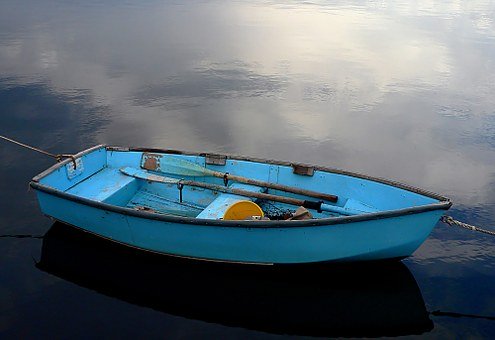 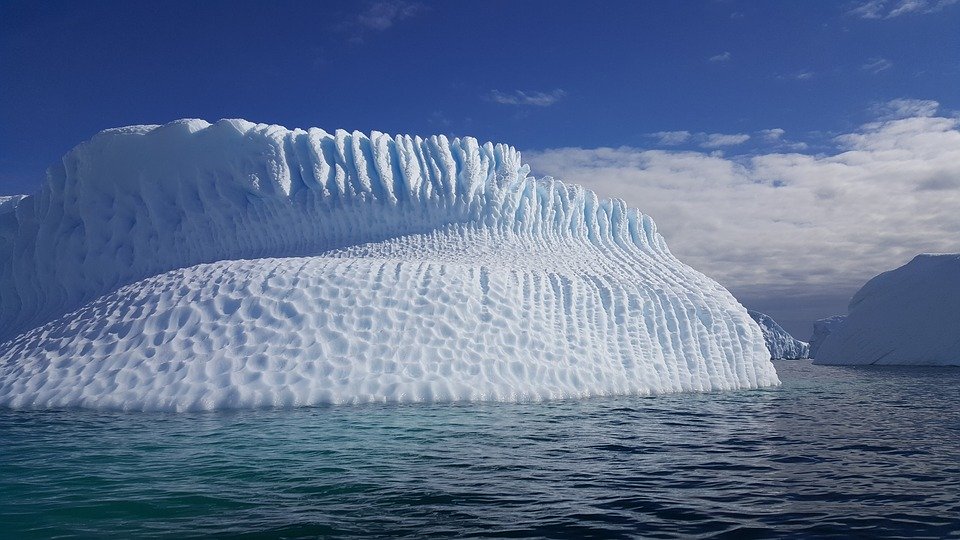 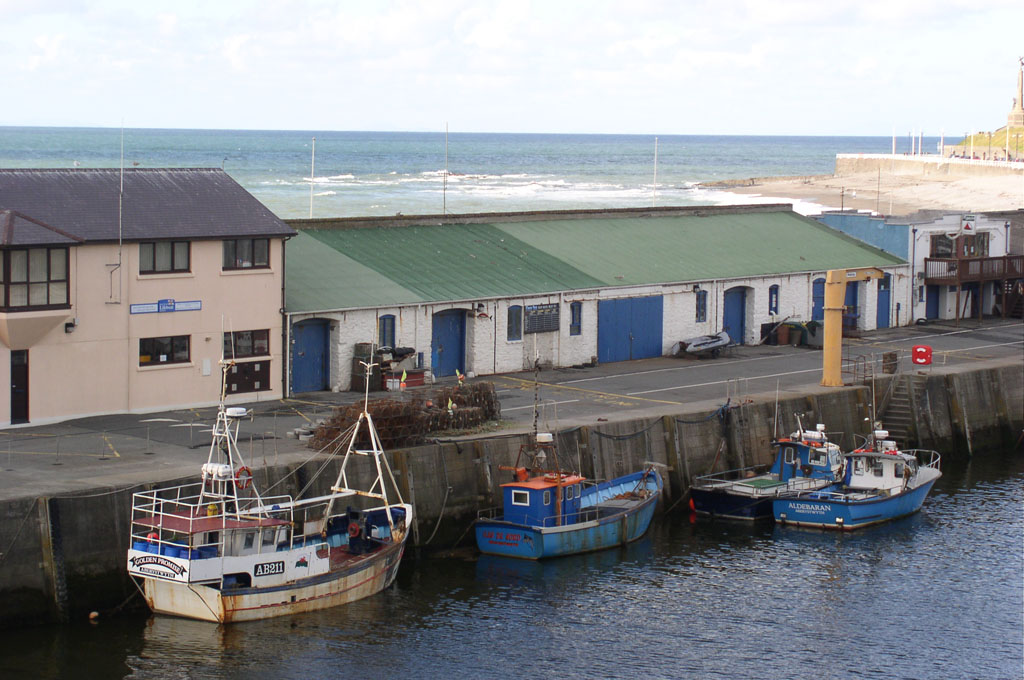 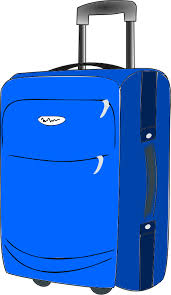 